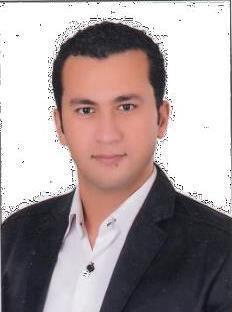 MAHMOUD email :- mahmoud.379908@2freemail.com AccomplishmentsQad (qualified accountant diploma) -  (EIAC)ICDLAuditing accounting - (AAIA)Financial accounting - (AAIA)Commercial excelEnglish conversationRestriction and deportation And preparation of financial statements(Egyptian Society of Certified Public Accountants )QUICKBOOKExperienceChef accountant	July 2016 to April 2018Alnujabaa building contracting .  -  DubaiWorking with accounts payable , receivables , bank, and petty cash accounts.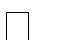 Knowledge of weekly monthly payroll, purchase and sales tax invoices.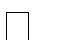 Checking purchase invoices	to delivery notes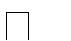 Auditing for stores accounts.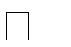 Auditing for fixed assets.Handling incoming cash and posting it into the relevant bank accounts Control the documents issued and received to the accounting department,and verify their authenticity and contain the necessary signatures . Participate in the periodic and annual inventory of materials and fixed assets  Preparation of salary scales and wages for employees and ensure the correct preparation of This tables Analysis of expenses.provides all required documents and documents on time.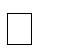 Submission of correct document to the Ministry of Labor for visa applications.Manage all types of applications and paperworkincluding Resident and Employee Visa, Labour and Immigration Cards, Labour Quota applications, Investor Visas, Offshore; Security Passes (CICPA), Emirates ID Cards, Company and Branch formation, Annual License renewals and updates.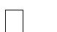 Arrange medical tests, passports, memos, promotional draws and fine resolution.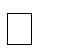 General accountant	April 2016 to July 2016.Omega shipping EG  -	Alexandria – Egypt .Senior accountant	April 2014 to April 2016Marsillia group	-	Alexandria	- Egypt .Education and trainingDiploma at accounting & auditing Alexandria university Graduation :- 2014 Grand :- excellentBachelor of accounting Alexandria university Graduation :- 2010 Grand :- goodPersonal information Date of birth:-1/7/1989 Nationality: - Egyptian Marital status: - singleSkillsTeam work spirit and co-operationHard worker under stressGood communicationDRIVING  LICENSE AT DUBAI :- UNDER PROCESSLanguagesENGLISH: - GOOD COMMAND READING AND SPEAKINGARABIC:- MOTHER LANGUGE